Identifikační údaje zadavateleNázev Zadavatele:	Obec ChvaloviceSídlo:			Chvalovice č.p. 80, 66902 ZnojmoZastoupený:		Robert Vaněk, starosta obce	IČ: 			00600407DIČ:			CZ00600407Bankovní spojení:	13527741/0100 (Komerční banka, a.s.)Webové stránky:	www.chvalovice.cz/Profil zadavatele:	www.vhodne-uverejneni.cz/profil/obec-chvaloviceIdentifikační údaje zástupce zadavateleObchodní firma:	OPTIMAL Consulting, s.r.o.Sídlo:			Podmolí 23, Znojmo 669 02 Právní forma:		společnost s ručením omezenýmIČ:			29268087Kontaktní osoba:	Ing. Tomášem Šturala, jednatel společnostie-mail:			info@optimalconsulting.cz tel.:			731 623 492Vysvětlení Zadávací dokumentace č. 2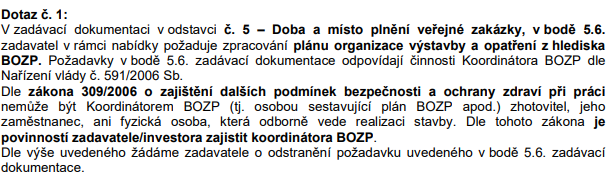 Odpověď č. 1Zadavatel na svém požadavku trvá. Zadavatel požaduje návrh plánu organizace výstavby a opatření z hlediska BOZP. Samotné vypracování nemusí být zpracováno koordinátorem BOZP. Zadavatel požaduje pouze návrh plánu organizace výstavby a opatření z hlediska BOZP. Ing. Tomáš ŠturalaOPTIMAL Consulting, s.r.o.Zástupce ZadavateleOBEC CHVALOVICEVYSVĚTLENÍ ZADÁVACÍ DOKUMETNACEpro zadání podlimitní veřejné zakázky k zakázce na stavební práce zadávané ve zjednodušeném podlimitním řízení dle § 53 zákona č. 134/2016 Sb., o zadávání veřejných zakázek, v účinném znění(dále jen „zákon“)s názvem
  CHVALOVICE-HATĚ, OPRAVA MÍSTNÍ KOMUNIKACE K CELNÍMU SKLADU